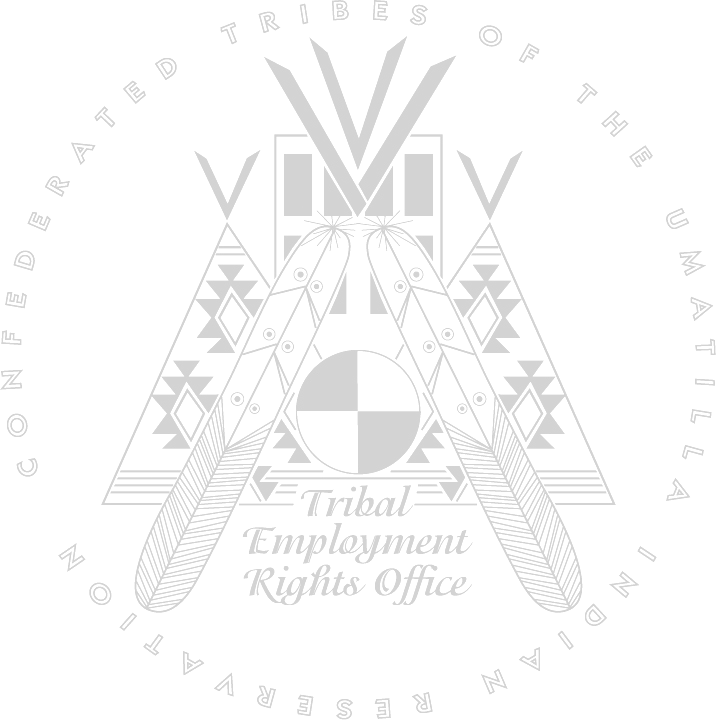 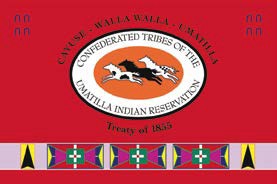 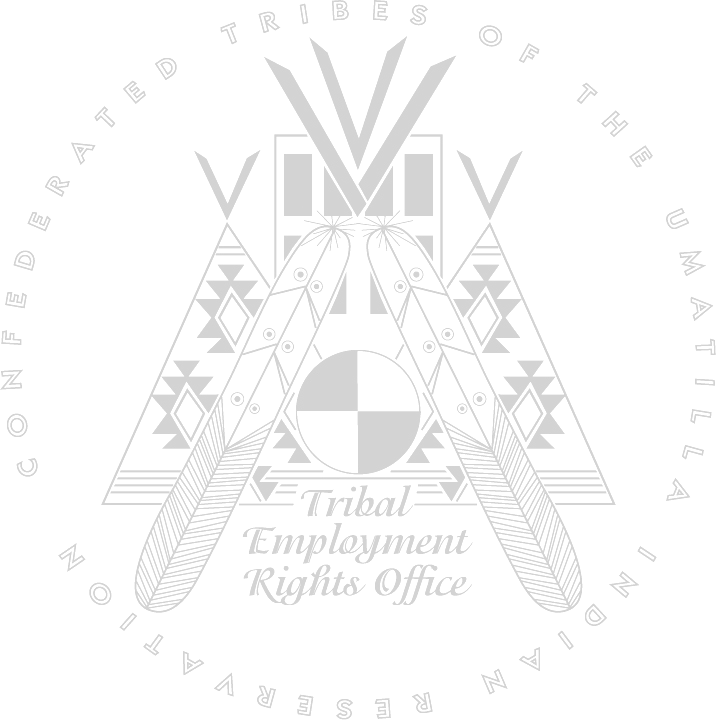 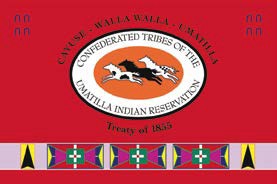 The businesses listed in the directory, have been certified by the Confederated Tribes of the Umatilla Indian Reservation’s (CTUIR) Tribal Employment Rights Office (TERO) Manager to have met the requirements to be certified as an Indian Owned Business as identified in Chapter 5 of the CTUIR TERO Code.Per Section 5.01 of the CTUIR TERO Code, “Employers shall give preference to Indian Owned Businesses in the award of contracts or subcontracts to the extent permitted by applicable law. Indian Owned Businesses must be certified by the TERO Program Manager to be included on TERO’s Indian Owned Business Directory and to obtain Indian Preference under this Code in contract bids on TERO jurisdiction lands.”Alden Plumbing, LLC (DBA Alden Mechanical)Certificate Valid –October 7, 2022 – October 7, 2024Kristina Alden, Owner 105 Newtown Rd.Walla Walla, WA 99362Phone: 509.386.5704	Email: office@aldenplumbing.netServices: Plumbing, heating & air conditioning, carpentry, painting, flooring, and roofing.Columbia Nations Electric, LLCCertificate Valid – March 24, 2022 – March 24, 2024Van Sohappy, Owner 73540 Alexander LanePendleton, OR 97801Phone: 541.379.1276	Email: van@columbianationselectric.comServices: Electrical Contractor.Emhoolah TruckingCertificate Valid – April 27, 2023 – April 27, 2025Michael and Mary EmhoolahCo-OwnersPO Box 6702508 Looksh St.Warm Springs, OR 97761Phone: 541.419.5409 Cell Office:  541.553.1910	Email: 3msando@hotmail.comServices: Dump Truck, Belly Dump, Truck and Pup, Water Truck. Give Mike a call and he will go into more detail of what services he can offer. J and R Dirt Diggers Ent., Inc.Certificate Valid – June 20, 2023 – June 19, 2025Cynthia Estey, OwnerPO Box 215Husum, WA 98263Phone: 541.490.0117  	Email: jandrdirt@hotmail.comServices: Excavating, Forestry Mastication Patawa Rock Quarry “The Patawa Pit”Certificate Valid – February 28, 2023 – February 28, 2025Elwood Patawa, Owner 47184 Kirkpatrick RoadPendleton, OR 97801Phone: 	Email: epatawa1942@hotmail.comServices: Rock Quarry Supply – Negotiate with prospective construction contractors to supply road and/or construction projects, on or near the Umatilla Indian Reservation. R&D Construction & Daughter LLCCertificate Valid – January 2, 2024 – January 2, 2026Dana P. Minthorn, Owner 71994 Pond RoadPendleton, OR 97801Phone: 541.429.2117	Email: DPM987@hotmail.comServices: Earthwork, excavation, road building, bridgework, trucking, mining/crushing, site development, stake surveying, operator, Class A/B/C license.Red Worm Composting, LLCCertificate Valid – February 8, 2023 – February 8, 2025DeArcie Abraham, Owner 20 Alder Dr.Pendleton, OR 97801Phone: 541.240.9031	Email: dearcieabraham@gmail.com Services: Composting, source reduction, certified compost trainer, agricultural production.V. Bates Traffic ControlCertificate Valid – March 24, 2022 – March 24, 2024Virgil V. Bates Jr, Owner 4112 NE Riverside Ave Pendleton, OR 97801Phone: 541.970.4079	Email: Vbatestraffic@gmail.comServices: TC Provider, Safe Construction Zones for public & Worker safetyWhite Shield, Inc.Certificate Valid – March 28, 2022 – March 28, 2024Stuart Fricke, President 320 N. 20th Avenue Pasco, WA 99301Phone: 509.547.0100	Email: sfricke@whiteshield.comServices: Engineering Corporation that provides civil, geotechnical, and environmental engineering services to government, institutional, tribal, industrial, commercial, and residential clients.Apollo Mechanical ContractorsCertificate Valid – October 10, 2023 – October 10, 2025                          Bruce Ratchford, President                          1133 W, Columbia Drive                          Kennewick, WA 99336Phone: 509.987.1459	Email: janelle@apollo-gc.comServices: certified to provide pre-construction, construction, and design assist services for residential,commercial, institutional, and industrial clients. Services include HVAC contracting/design,industrial plumbing/piping, direct digital controls and energy services, Building InformationManagement (BIM) in 3D MWP Coordination, sheet metal fabrication, and facility maintenance.Apollo, IncCertificate Valid – October 10, 2023 – October 10, 2025         Bruce Ratchford, President CEO         1133 W, Columbia Drive          Kennewick, WA 99336Phone: 509.987.1459                                             Email: janelle@apollo-gc.comServices: certified in General, Commercial and Heavy Construction, including standardvertical building elements in conjunction with self-performed mass excavation, undergroundutilities, site preparation, structural concrete, and structural steel framing.Action Craft ExpertsCertificate Valid – October 10, 2023 – October 10, 2025                         Leeland Thompson, Owner                         4244 E 12th Avenue                         Spokane, WA 99202 Phone: 509.204.3335	Email: team@acexprt.comServices:  certified in Plumbing, including service/repair, new construction,commercial remodels, and commercial repair.  Travel Adventures By CatCertificate Valid – September 7, 2023 – September 7, 2025Catherine Barkley, Owner 73455 Highway 11Pendleton, OR 97801Phone: 541.379.0669	Email: traveladventuresbycat@gmail.comServices:  certified travel agency that includes travel services for air, hotel, car rentals, all inclusive resorts, vacationpackages, excursions, tour, theme parks, ect.Enick Trucking, LLCCertificate Valid –October 24, 2023 – October 24, 2025Harold Enick, Owner   46615 Kirkpatrick Rd. Pendleton, OR 97801Phone: 541.371.1429	Email: Harold.enick@yahoo.comServices: certified to provide trucking services for construction sites hauling materials such as gravel and dirt.Bryson Picard Grading & Excavating, LLCCertificate Valid – December 12, 2023 – December 12, 2025         Bryson Picard and Dana Quaempts, Co-Owners         47559 Shortmile Rd.         Pendleton, OR 97801Phone: 541-377-4149                                             Email: bpgrading@outlook.comServices: Certified services include grading, excavating, general contracting forparking lots, roads and driveways, asphalt patching and foundations for building sites.Eastwood Development, Inc.Certificate Valid – January 5,2024 – January 5, 2027         Lucas Eastwood, President         3579 N Vancouver Ave          Portland, OR 97227Phone: 415-341-0473                                 Email: admin@eastwooddev.comServices: provides consulting, design, architecture, and investment servicesFasthorse Construction LLCCertificate Valid – February 22, 2023 – February 22, 2025       James J. Halfmoon-Fasthorse, Owner                         265 SE Douglas St.                         Pilot Rock, OR 97868 Phone: 541-310-0303	Email: james@fasthorseconstruction.comServices:  certified in home remodeling, repair, new construction, and excavation.